Ежедневные занятия биоэнергопластикой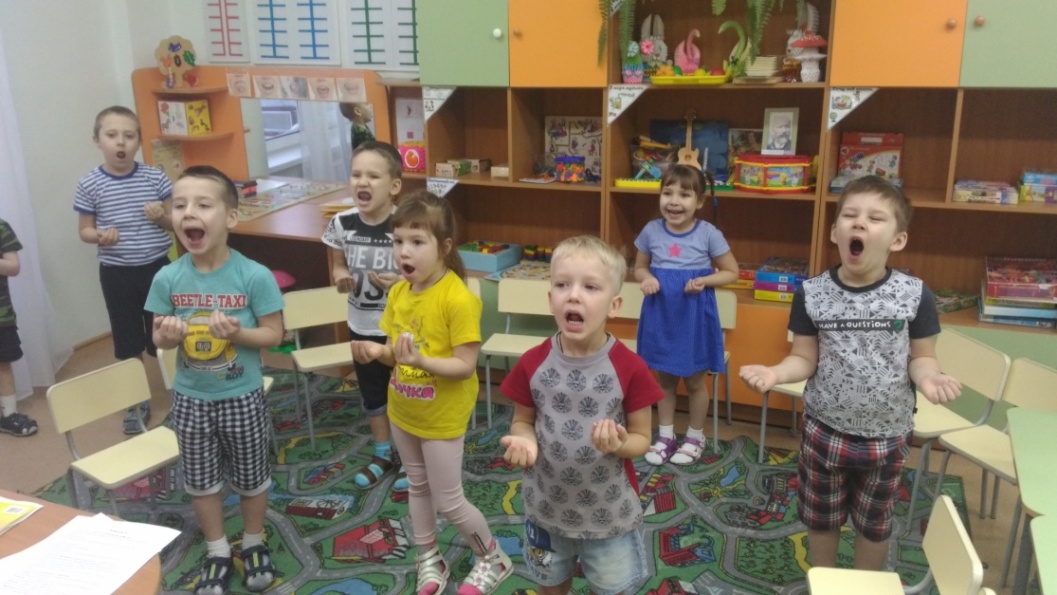 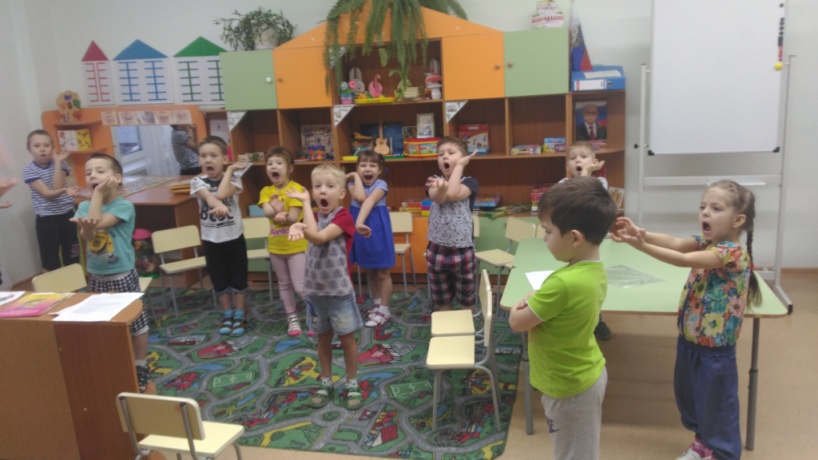 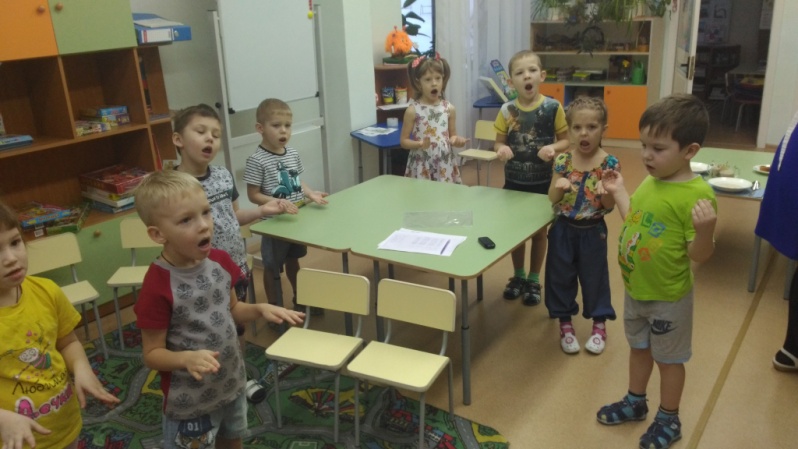 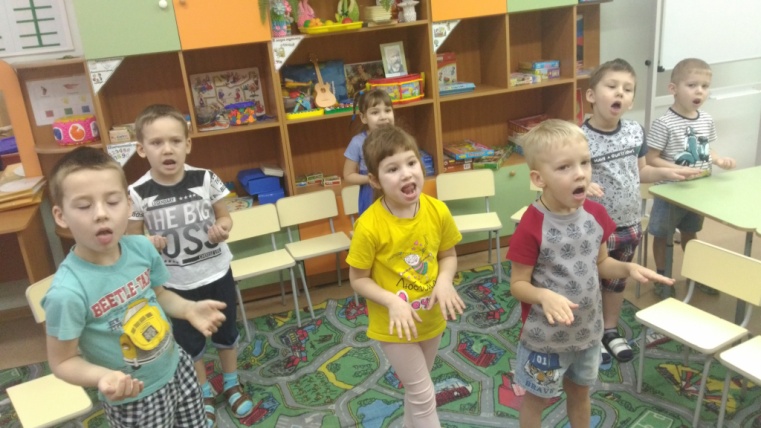 Работа с интеллектуальными картами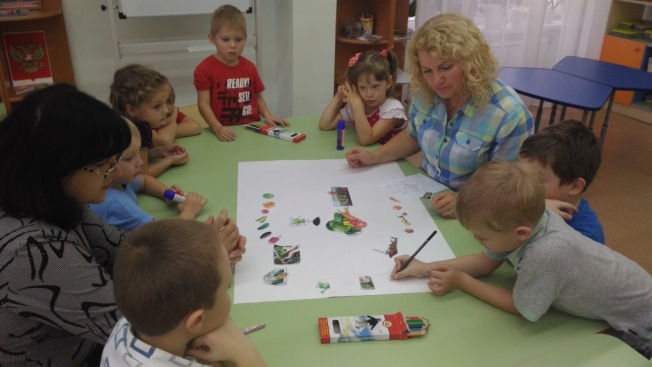 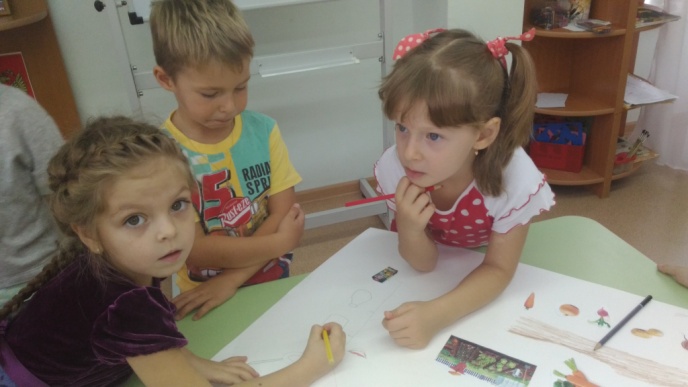 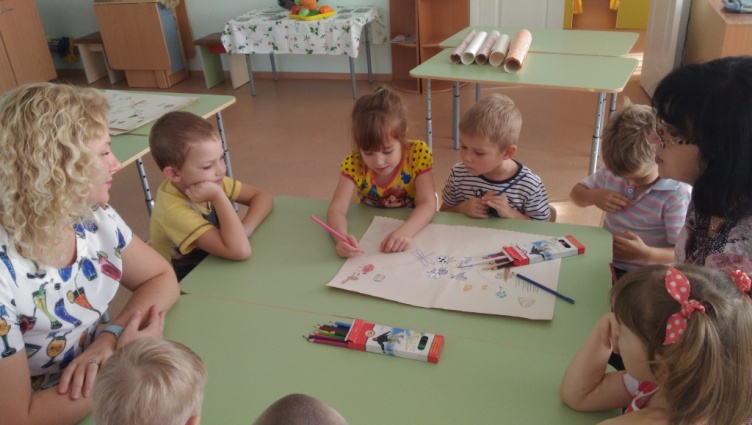 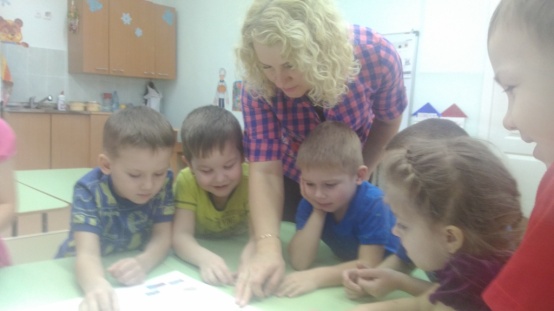 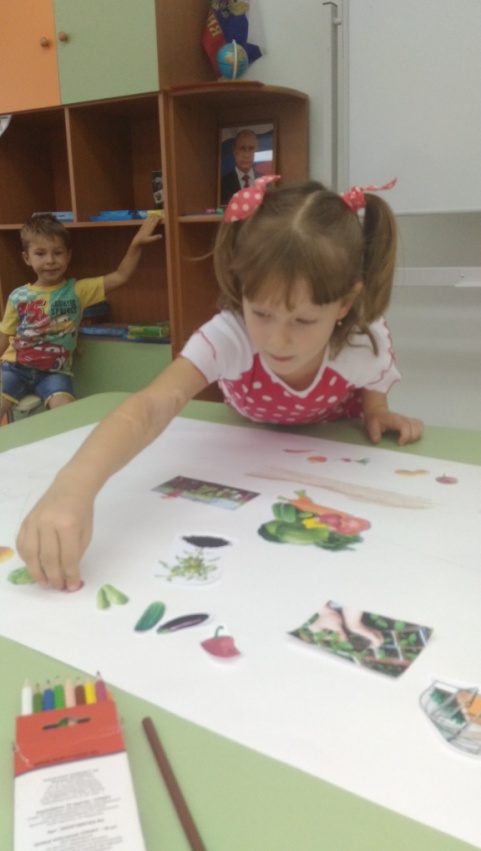 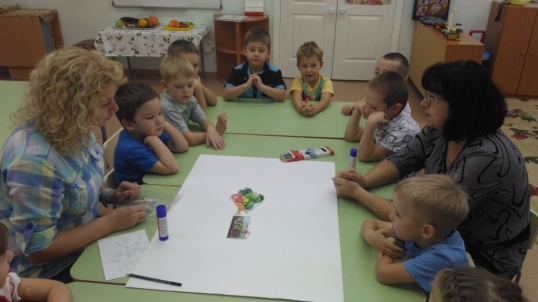 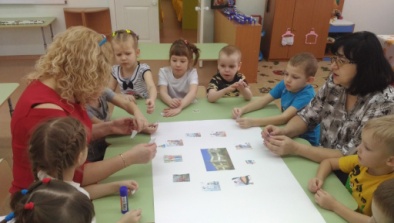 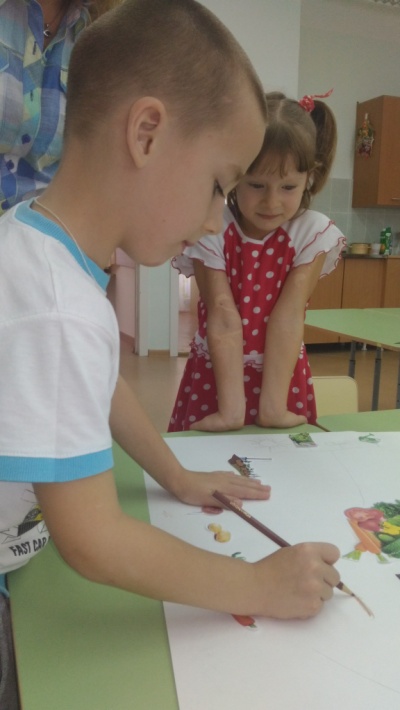 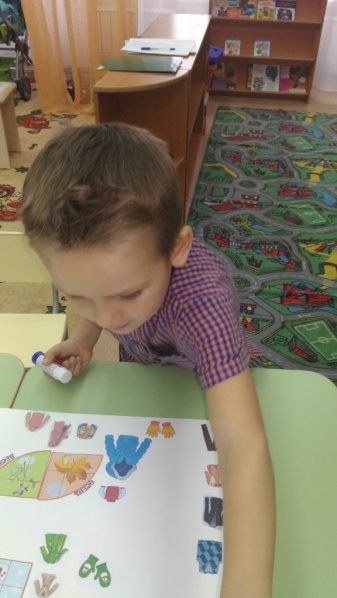 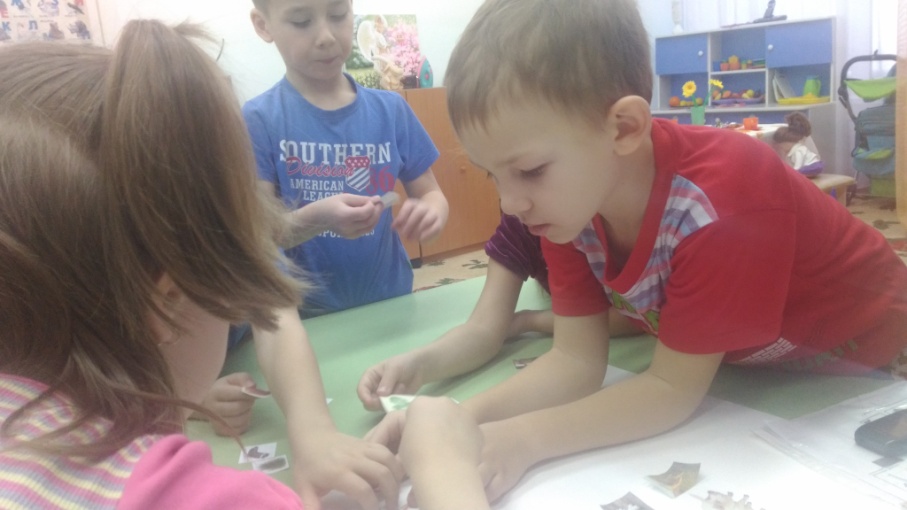 Открытое занятие для родителей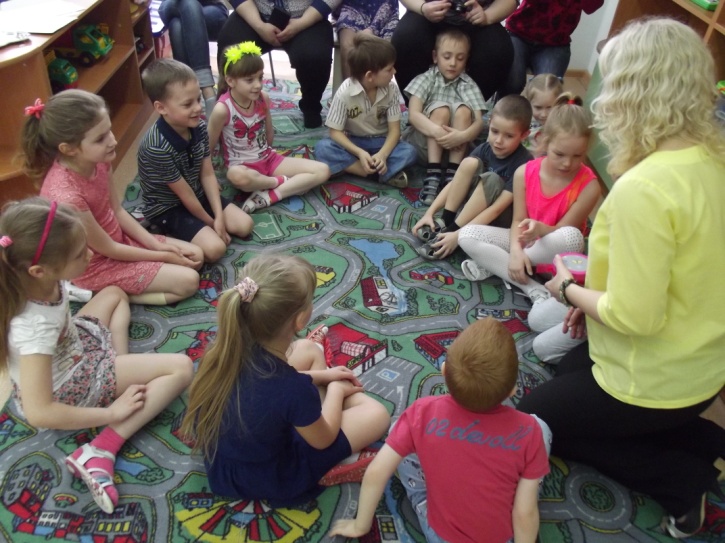 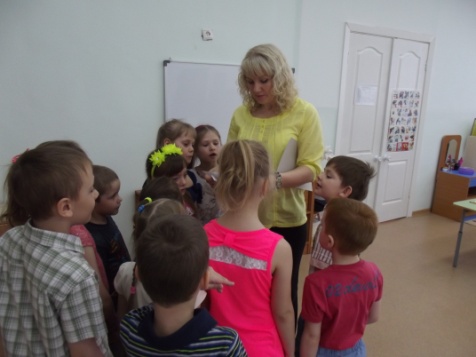 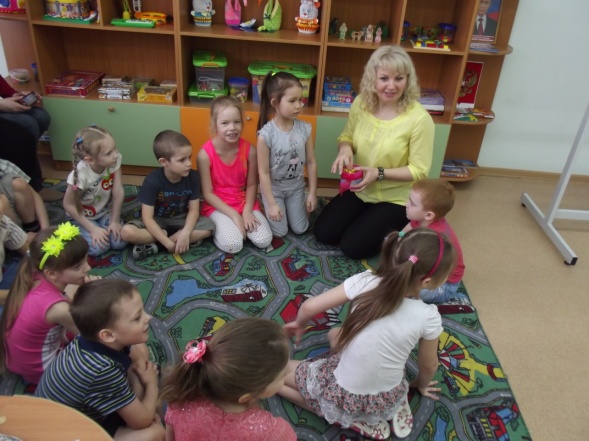 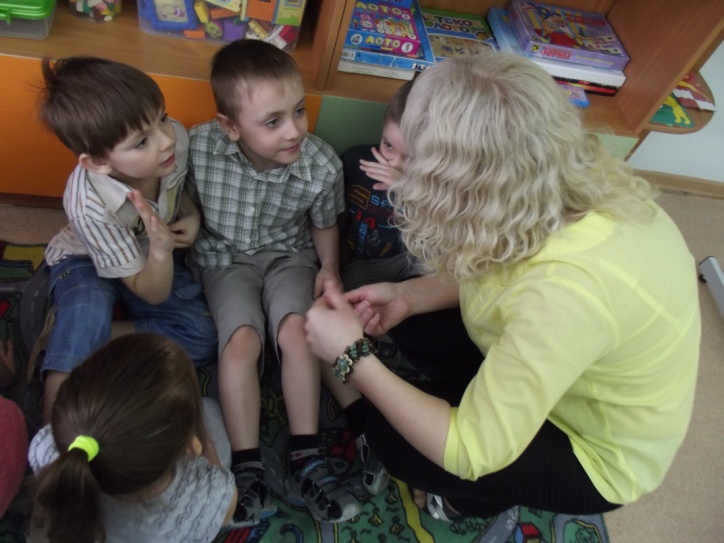 Проект «Нам с книгой скучно не бывает»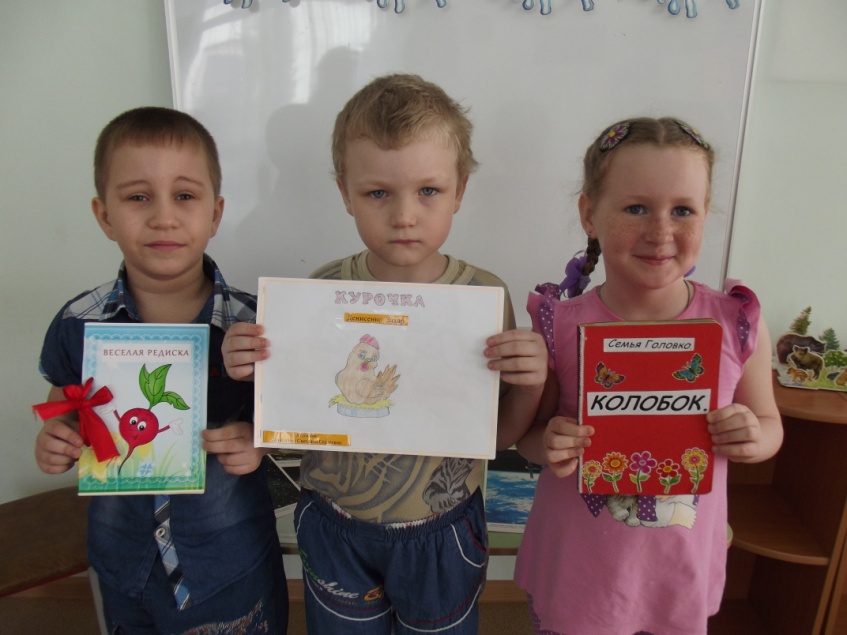 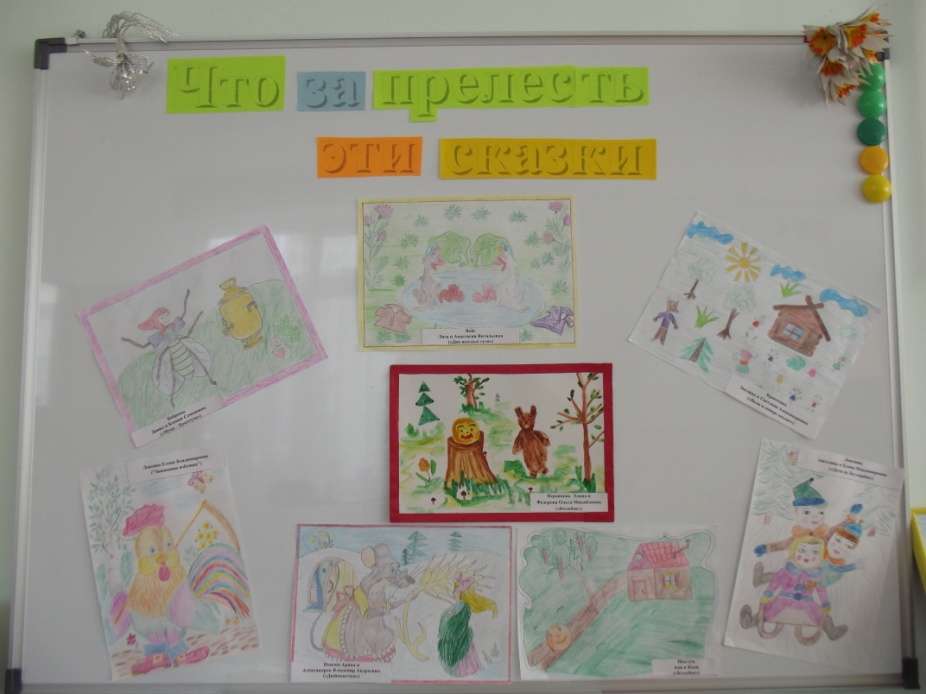 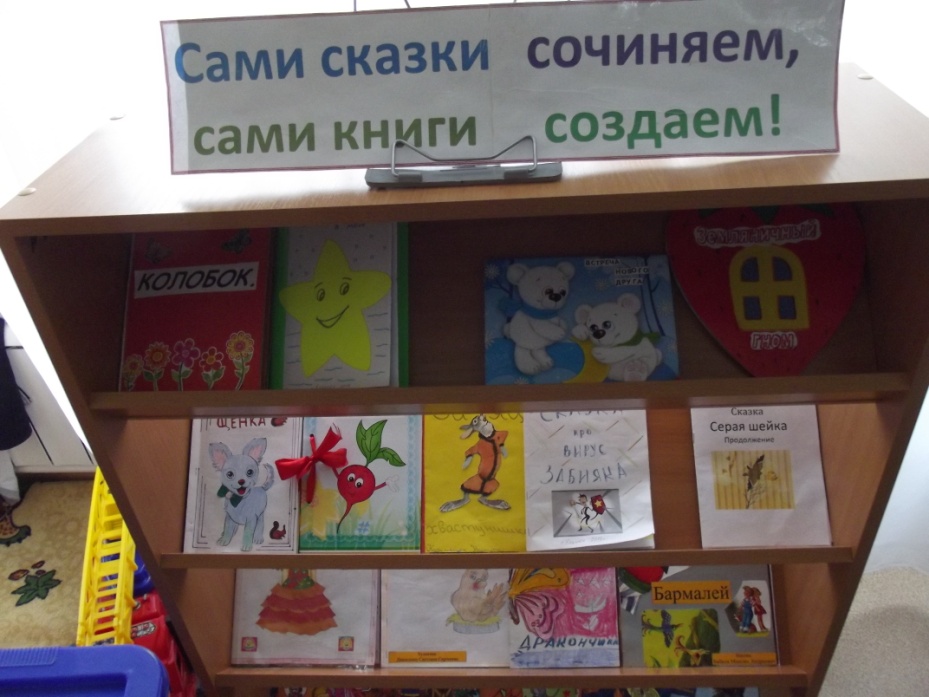 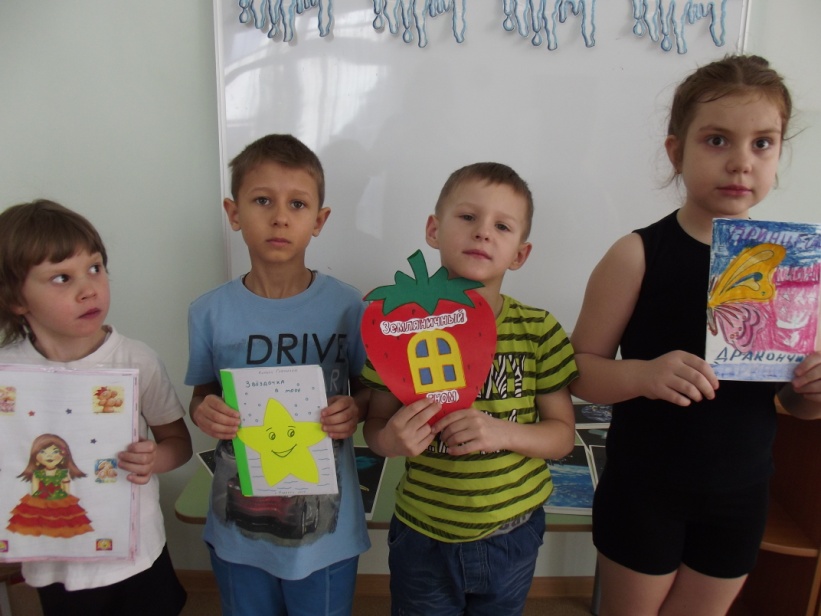 Вечерние чтения (в рамках проекта)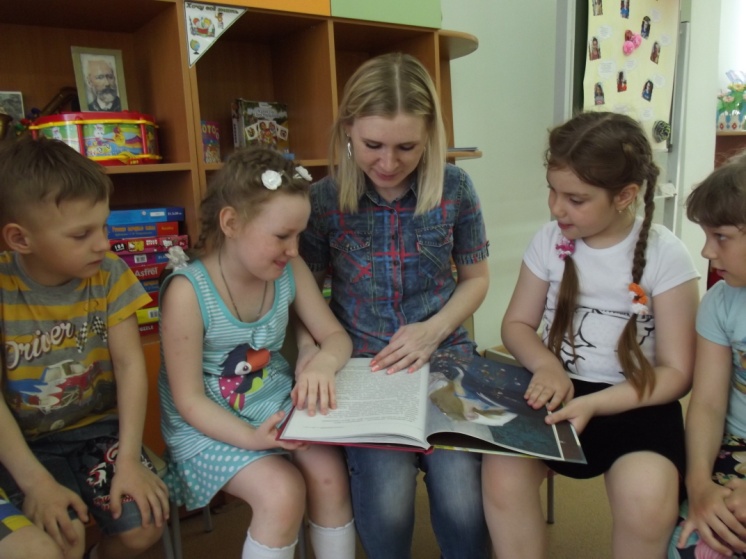 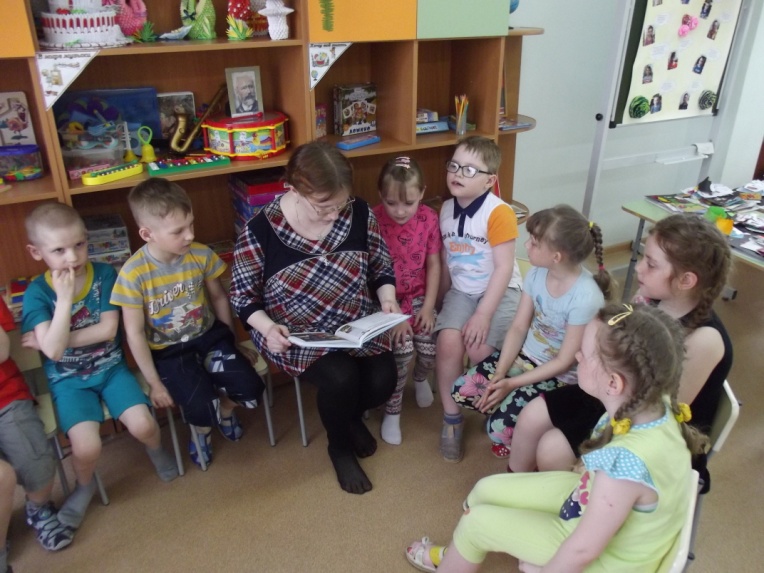 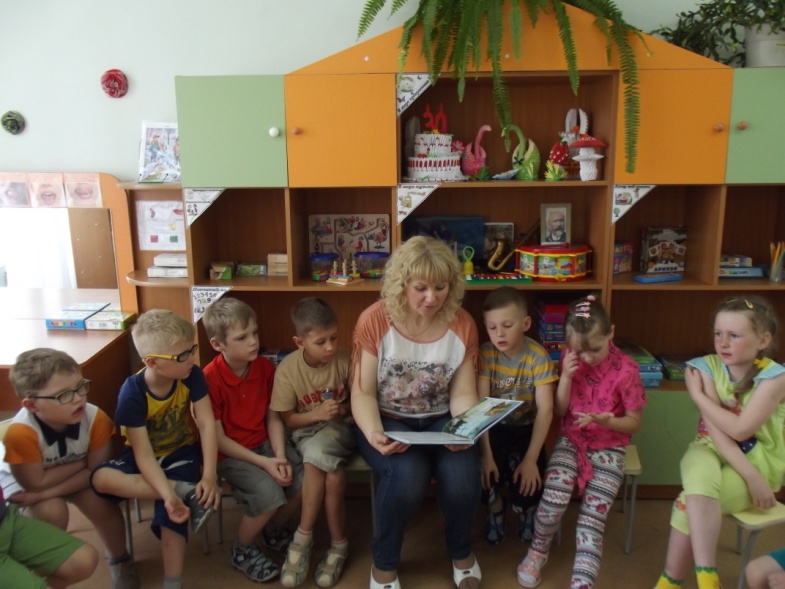 Подготовка к спектаклю  «Сказочка про белую козочку» (в рамках проекта)День открытых дверей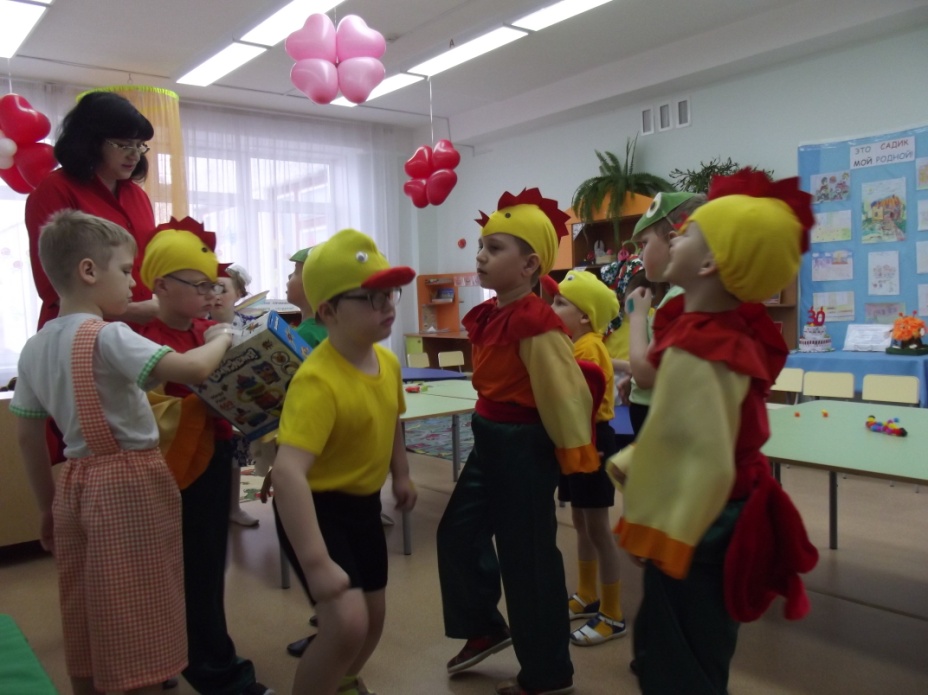 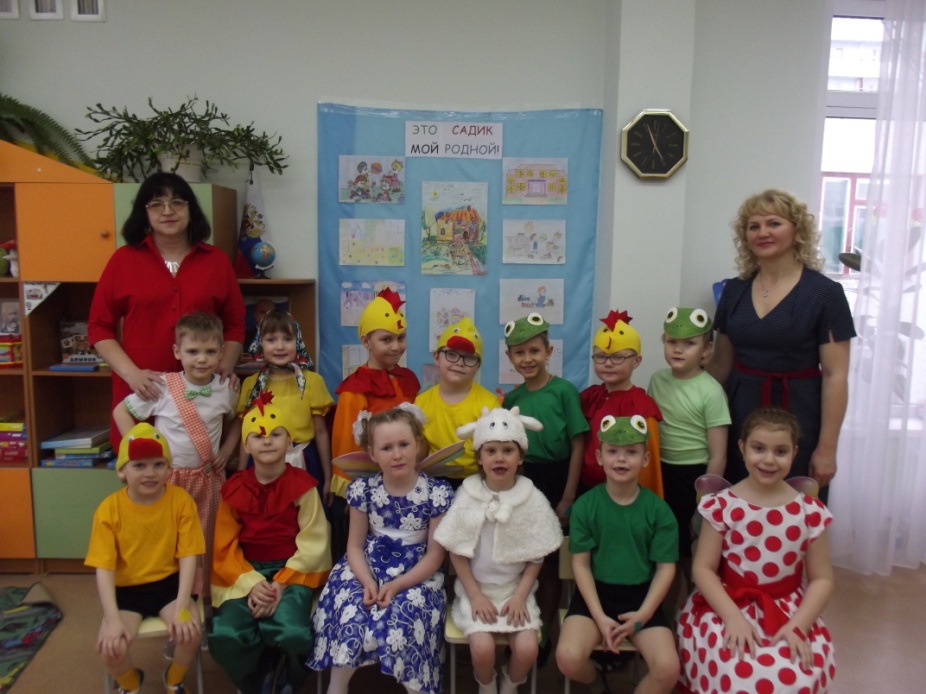 Театрализация сказки «Сказочка про белую козочку»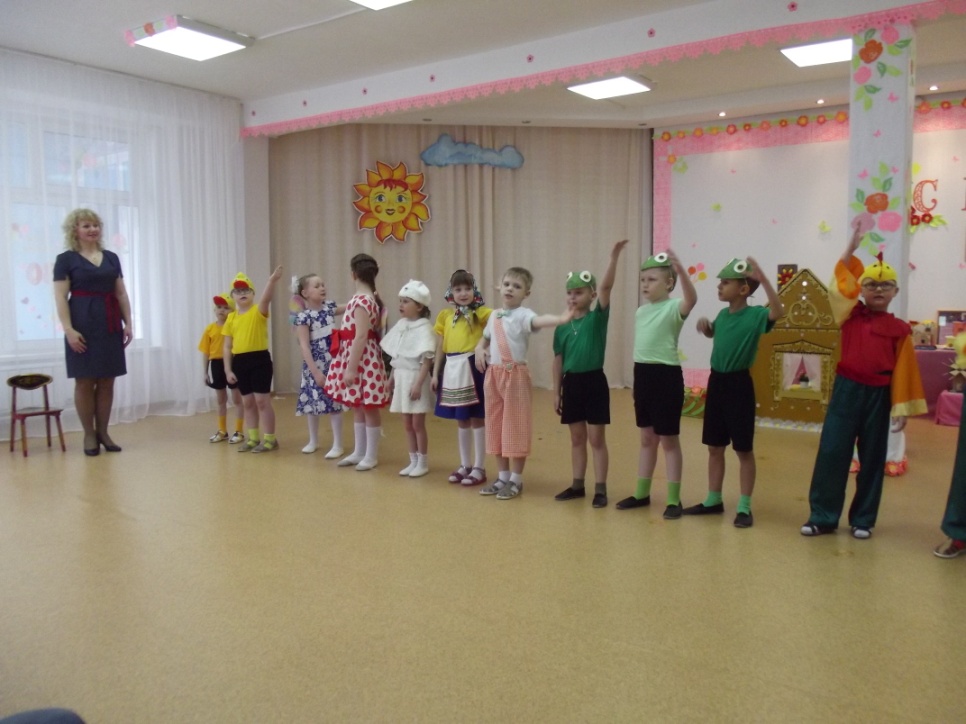 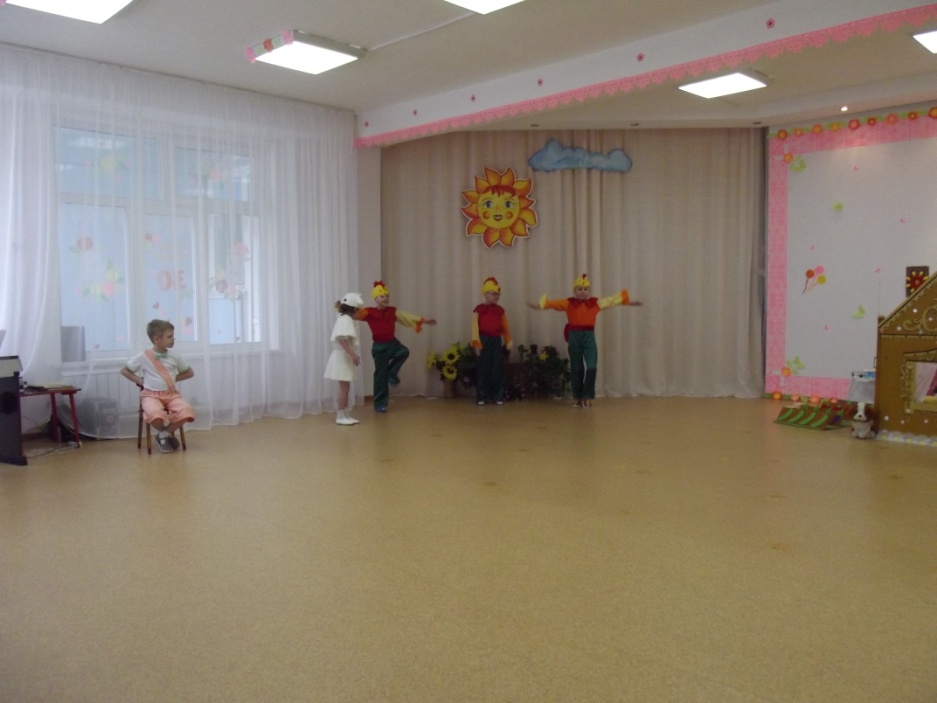 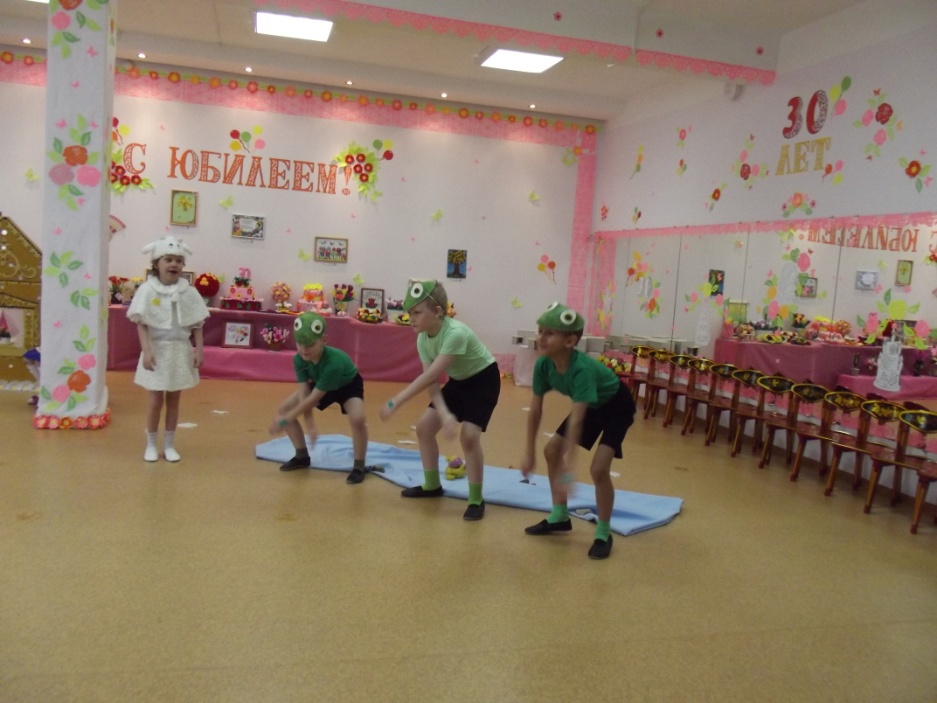 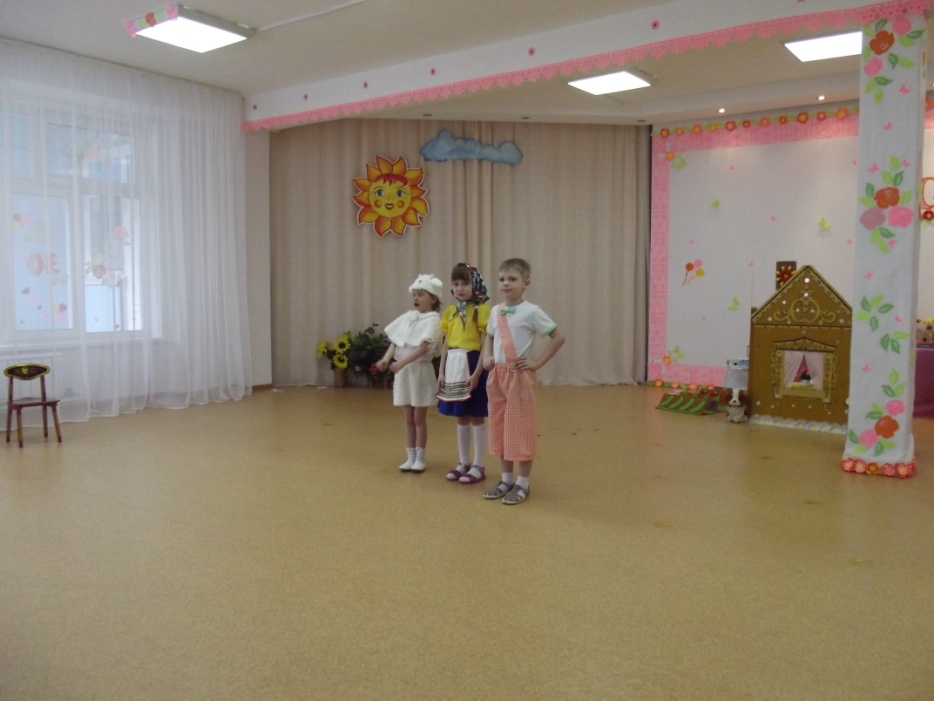 Детские проектыЛэпбук «Перелетные и зимующие птицы»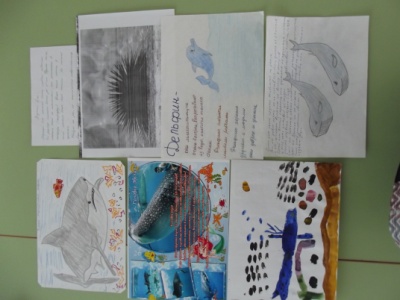 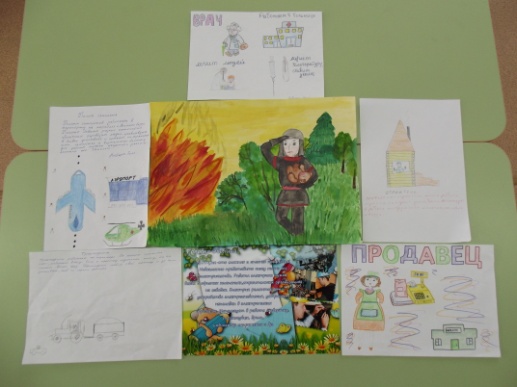 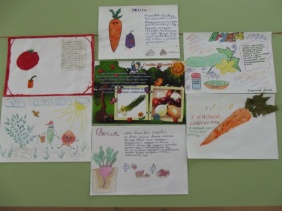 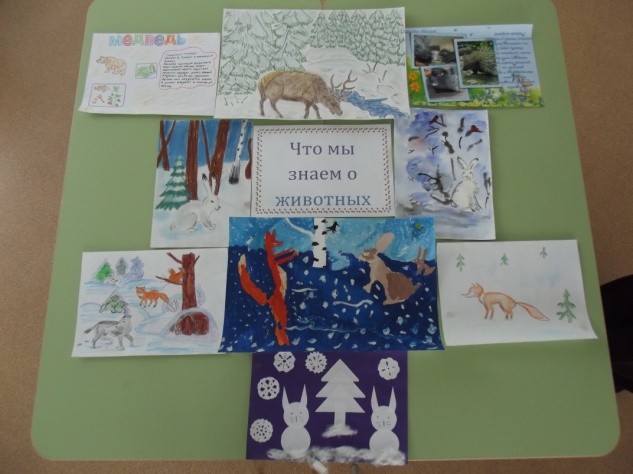 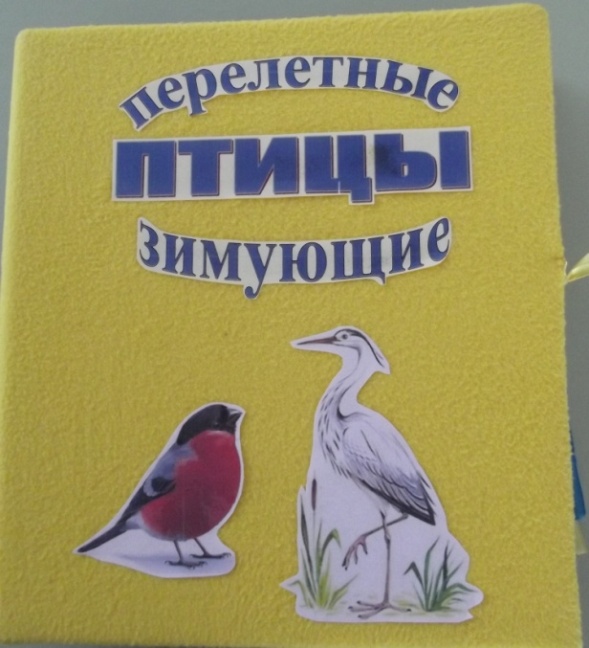 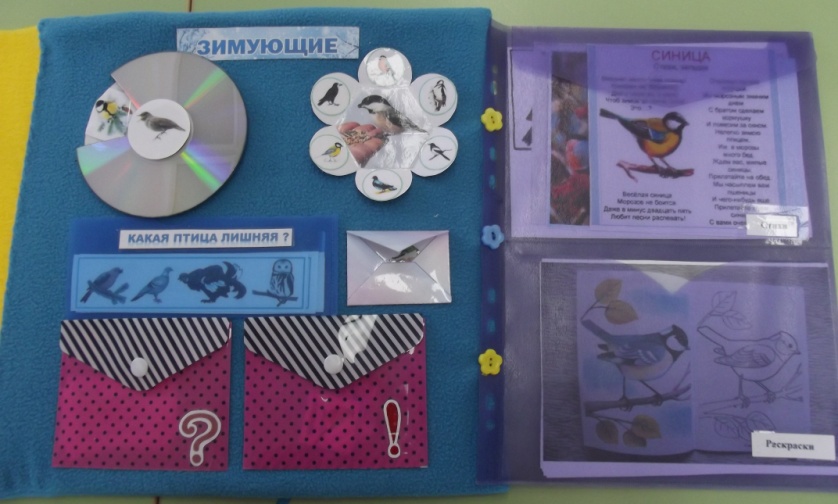 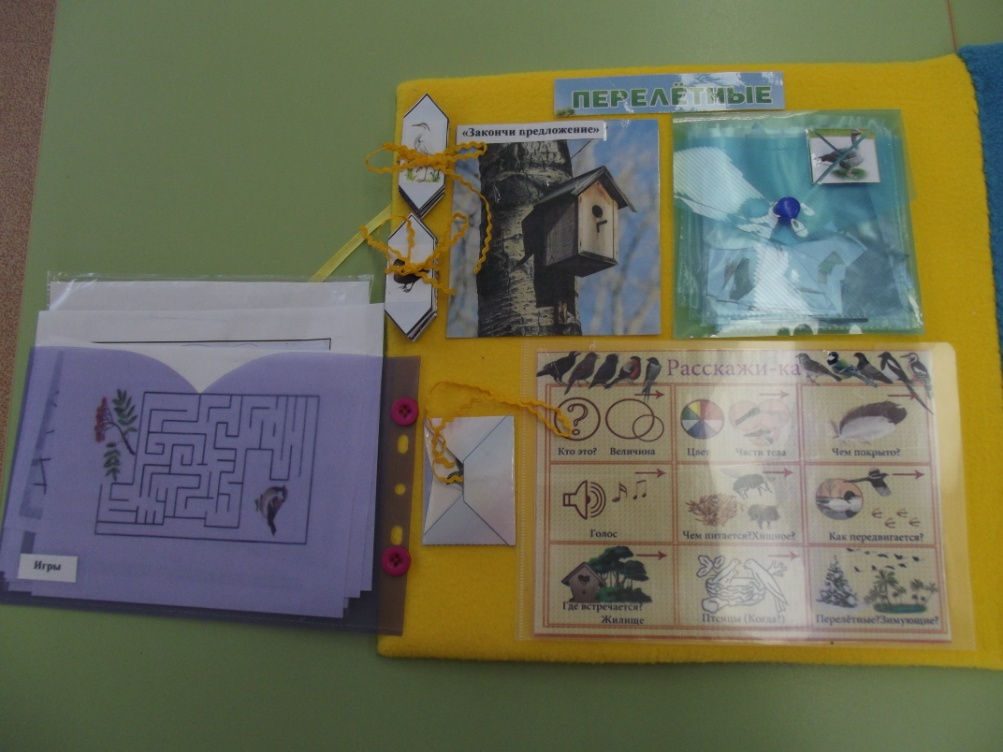 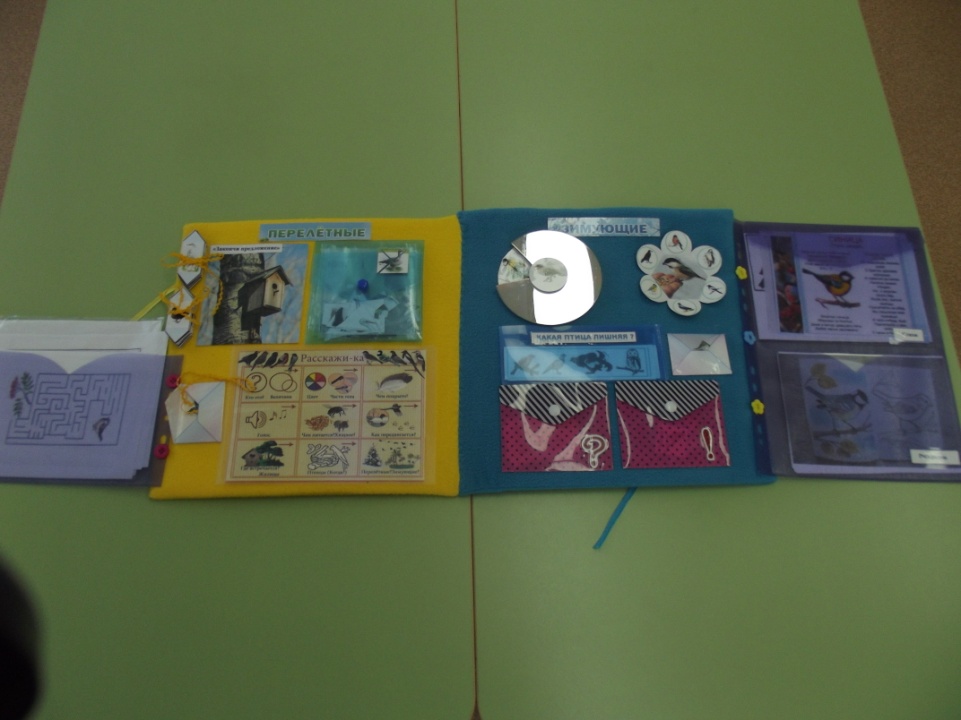 В жюри на конкурсе «Ступени мастерства»На Спартакиаде работников образования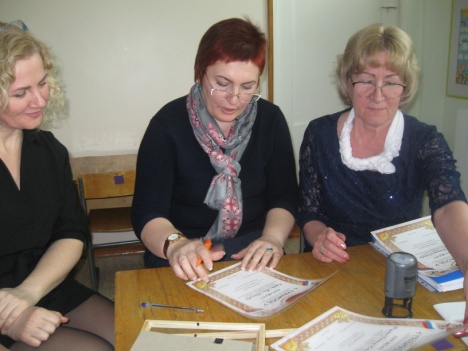 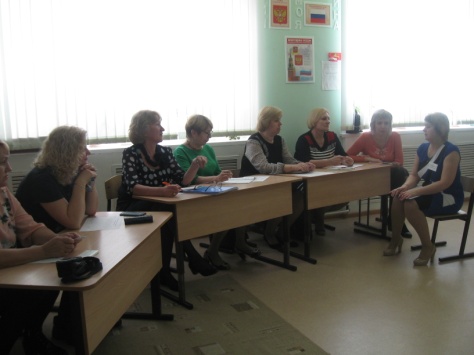 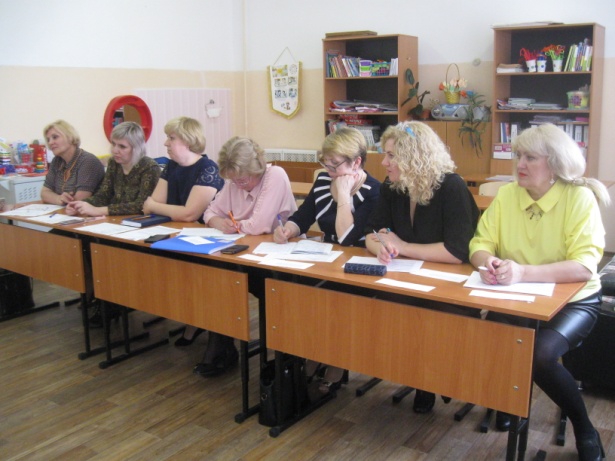 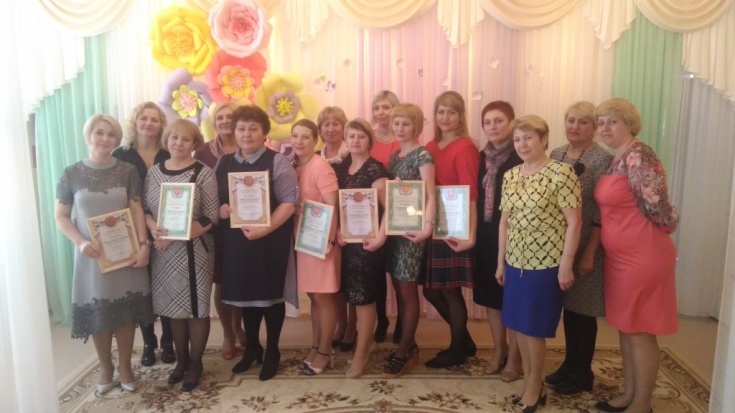 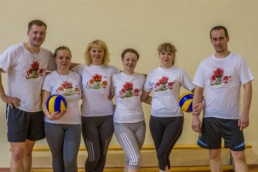 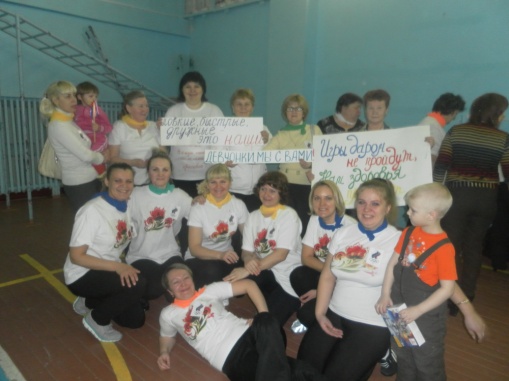 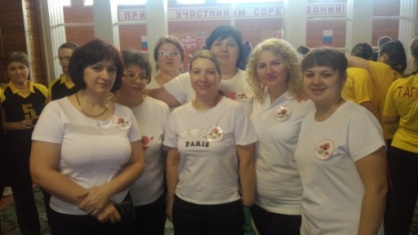 